Об утверждении Порядка формирования и деятельности комиссии Управления Федеральной службы по надзору в сфере связи, информационных технологий и массовых коммуникаций по Республике Бурятия по соблюдению требований к служебному поведению федеральных государственных гражданских служащих и урегулированию конфликта интересовВ соответствии с Федеральным законом от 27 июля 2004 г. N 79-ФЗ "О государственной гражданской службе Российской Федерации", Федеральным законом от 25 декабря 2008 г. N 273-ФЗ "О противодействии коррупции", Указом Президента Российской Федерации от 1 июля 2010 г. N 821"О комиссиях по соблюдению требований к служебному поведению федеральных государственных служащих и урегулированию конфликта интересов", Указом Президента от 2апреля2013 г. N 309"О мерах по реализации отдельных положений Федерального закона "О противодействии коррупции", Приказом Роскомнадзора от 31 августа 2015 г. № 104 «Об утверждении Порядка формирования и деятельности комиссии  территориального органа Федеральной службы по надзору в сфере связи, информационных технологий и массовых коммуникаций по соблюдению требований к служебному поведению федеральных государственных гражданских служащих и урегулированию конфликта интересов»(в редакцииот 05.10.2016), Приказом Роскомнадзораот 20.04.2015 №31 «Об утверждении Положения о Комиссии по соблюдению требований к служебному поведению федеральных государственных гражданских служащих центрального аппарата, заместителей руководителей территориальных органов Федеральной службы по надзору в сфере связи, информационных технологий и массовых коммуникаций, работников организаций, созданных для выполнения задач, поставленных перед  Федеральной службой по надзору в сфере связи, информационных технологий и массовых коммуникаций, и урегулированию конфликта интересов» (в редакции от 10.02.2017),приказываю:1. Утвердить прилагаемый Порядок формирования и деятельности комиссии Управления Федеральной службы по надзору в сфере связи, информационных технологий и массовых коммуникаций по Республике Бурятия по соблюдению требований к служебному поведению федеральных государственных гражданских служащих и урегулированию конфликта интересов (далее - Порядок) (приложение 1).2. Утвердить прилагаемые образцы заявлений, обращений и уведомлений, подаваемых в соответствии с настоящим приказом (приложения 2, 3, 4, 5).3. Признать утратившими силу приказУправления Федеральной службы по надзору в сфере связи, информационных технологий и массовых коммуникаций по Республике Бурятия от 10.11.2015 г. №193 "Об утверждении Порядка формирования и деятельности комиссии Управления Федеральной службы по надзору в сфере связи, информационных технологий и массовых коммуникаций по Республике Бурятия по соблюдению требований к служебному поведению федеральных государственных гражданских служащих и урегулированию конфликта интересов".4. Контроль за исполнением настоящего приказа оставляю за собой.Приложение 1к приказу Управления Роскомнадзорапо Республике Бурятия от 18.05.2017 №66Порядок
формирования и деятельности комиссии Управления Федеральной службы по надзору в сфере связи, информационных технологий и массовых коммуникаций по Республике Бурятия по соблюдению требований к служебному поведению федеральных государственных гражданских служащих и урегулированию конфликта интересов
I. Общие положения1. Порядок формирования и деятельности комиссии Управления Федеральной службы по надзору в сфере связи, информационных технологий и массовых коммуникаций по Республике Бурятия по соблюдению требований к служебному поведению федеральных государственных гражданских служащих и урегулированию конфликта интересов (далее - Порядок) разработан в соответствии со статьей 19 Федерального закона от 27 июля 2004 г. N 79-ФЗ "О государственной гражданской службе Российской Федерации", Федеральным закономот 25 декабря 2008 г. N 273-ФЗ "О противодействии коррупции", Указами Президента Российской Федерации от 1 июля 2010 г. N 821"О комиссиях по соблюдению требований к служебному поведению федеральных государственных служащих и урегулированию конфликта интересов", от 21 июля 2010 г. N 925"О мерах по реализации отдельных положений Федерального закона "О противодействии коррупции" и определяет процедуру формирования и деятельности Комиссии по соблюдению требований к служебному поведению федеральных государственных гражданских служащих территориальных органов Роскомнадзора и урегулированию конфликта интересов (далее - Комиссия).2. Комиссия в своей деятельности руководствуется Конституцией Российской Федерации, федеральными конституционными законами, федеральными законами, актами Президента Российской Федерации, Правительства Российской Федерации и нормативными правовыми актами  Федеральной службы по надзору в сфере связи, информационных технологий и массовых коммуникаций, а также настоящим Порядком.3. Основной задачей Комиссии является содействие руководству территориального органа Роскомнадзора:а) в обеспечении соблюдения федеральными государственными гражданскими служащими (далее - государственные служащие) Управления ограничений и запретов, требований о предотвращении или урегулировании конфликта интересов, а также в обеспечении исполнения ими обязанностей, установленных Федеральным законом от 27 июля 2004 г. N 79-ФЗ "О государственной гражданской службе Российской Федерации", Федеральным законом от 25 декабря 2008 г. N 273-ФЗ "О противодействии коррупции" (далее - Федеральный законN 273-ФЗ), другими федеральными законами (далее - требования к служебному поведению и (или) требования об урегулировании конфликта интересов);б) в осуществлении в Управлении мер по предупреждению коррупции.4. Комиссия рассматривает вопросы, связанные с соблюдением требований к служебному поведению и (или) требований об урегулировании конфликта интересов, в отношении государственных служащих Управления, за исключением руководителей и заместителя руководителяУправления.5. Комиссия не рассматривает сообщения (заявления) о преступлениях и административных правонарушениях, а также анонимные обращения, не проводит проверки по фактам нарушения служебной (трудовой) дисциплины.II. Состав комиссии6. Состав Комиссии утверждается приказом Управления.7. Комиссия состоит из председателя, заместителя председателя, назначаемого из числа членов Комиссии, замещающих должности федеральной государственной службы (далее - должности государственной службы) в Управлении, секретаря и других членов Комиссии. Все члены Комиссии при принятии решений обладают равными правами. В отсутствие председателя Комиссии его обязанности исполняет заместитель председателя Комиссии.8. В состав Комиссии входят:а) заместитель руководителя территориального органа Роскомнадзора - председатель Комиссии, государственный служащий, в должностные обязанности которого входит осуществление функций по противодействию коррупции в Управлении Роскомнадзора (секретарь Комиссии), государственный служащий кадровой службы либо, при его отсутствии, государственный служащий, в должностные обязанности которого входит осуществление кадровой работы в Управлении Роскомнадзора, государственный служащий из юридического (правового) подразделения территориального органа Роскомнадзора, представители других структурных подразделений территориального органа Роскомнадзора;б) представители научных организаций и образовательных учреждений среднего, высшего и дополнительного профессионального образования, деятельность которых связана с государственной службой.9. Руководитель территориального органа Роскомнадзора может принять решение о включении в состав Комиссии:а) представителя общественной организации ветеранов, созданной в Управлении Роскомнадзора;б) представителя профсоюзной организации территориального органа Роскомнадзора, действующей в установленном порядке в Управлении Роскомнадзора.10. Число членов Комиссии, не замещающих должности государственной службы в Управлении Роскомнадзора, должно составлять не менее одной четверти от общего числа членов Комиссии.11. Состав Комиссии формируется таким образом, чтобы исключить возможность возникновения конфликта интересов, который мог бы повлиять на принимаемые Комиссией решения.12. В заседаниях Комиссии с правом совещательного голоса принимают участие:а) непосредственный руководитель государственного служащего Управления, в отношении которого Комиссией рассматривается вопрос о соблюдении требований к служебному поведению и (или) требований об урегулировании конфликта интересов, и определяемые председателем Комиссии два государственных служащих, замещающих в Управлении должности государственной службы, имеющие аналогичные должностные обязанности с государственным служащим, в отношении которого Комиссией рассматривается этот вопрос;б) другие государственные служащие территориального органа Роскомнадзора, замещающие должности государственной службы;в) специалисты Управления, которые могут дать пояснения по вопросам государственной службы и вопросам, рассматриваемым Комиссией;г) должностные лица других государственных органов, органов местного самоуправления;д) представитель (представители) государственного служащего, в отношении которого Комиссией рассматривается вопрос о соблюдении требований к служебному поведению и (или) требований об урегулировании конфликта интересов, по решению председателя Комиссии, принимаемому в каждом конкретном случае отдельно не менее чем за три дня до заседания Комиссии на основании ходатайства государственного служащего, в отношении которого рассматривается этот вопрос Комиссией, или любого члена Комиссии.13. Заседание Комиссии считается правомочным, если на нем присутствует не менее двух третей от общего числа членов Комиссии. Проведение заседаний с участием только членов Комиссии, замещающих должности государственной службы в Управлении, не допускается.14. При возникновении прямой или косвенной личной заинтересованности члена Комиссии, которая может привести к конфликту интересов при рассмотрении вопроса, включенного в повестку дня заседания Комиссии, он обязан до начала заседания заявить об этом. В таком случае соответствующий член Комиссии не принимает участия в рассмотрении указанного вопроса.III. Порядок работы Комиссии15. Основаниями для проведения заседания Комиссии являются:а) представление руководителем Управления в соответствии с пунктом 31 Положения о проверке достоверности и полноты сведений, представляемых гражданами, претендующими на замещение должностей федеральной государственной службы, и федеральными государственными служащими, и соблюдения федеральными государственными служащими требований к служебному поведению (далее - Положение о проверке), утвержденного Указом Президента Российской Федерации от 21 сентября 2009 г. N 1065, материалов проверки, свидетельствующих:о представлении государственным служащим Управления недостоверных или неполных сведений, предусмотренных подпунктом "а" пункта 1 Положения о проверке;о несоблюдении государственным служащим территориального органа Роскомнадзора требований к служебному поведению и (или) требований об урегулировании конфликта интересов;б) поступившее в Управление:обращение гражданина, замещавшего в Управлении должность государственной службы, включенную в перечень должностей государственной гражданской службы в Управлении, при замещении которых государственные гражданские служащие Управления обязаны представлять сведения о своих доходах, расходах, об имуществе и обязательствах имущественного характера, а также сведения о доходах, расходах, об имуществе и обязательствах имущественного характера своих супруги (супруга) и несовершеннолетних детей, утвержденный в соответствии с пунктом2 Указа Президента Российской Федерации от 18 мая 2009 г. N 557 "Об утверждении перечня должностей федеральной государственной службы, при замещении которых федеральные государственные служащие обязаны представлять сведения о своих доходах, об имуществе и обязательствах имущественного характера, а также сведения о доходах, об имуществе и обязательствах имущественного характера своих супруги (супруга) и несовершеннолетних детей", о даче согласия на замещение должности в коммерческой или некоммерческой организации либо на выполнение работы на условиях гражданско-правового договора в коммерческой или некоммерческой организации, если отдельные функции по государственному управлению этой организацией входили в его должностные (служебные) обязанности, до истечения двух лет со дня увольнения с государственной службы (далее - обращение гражданина);заявление государственного служащего о невозможности по объективным причинам представить сведения о доходах, об имуществе и обязательствах имущественного характера своих супруги (супруга) и несовершеннолетних детей;заявление государственного служащего о невозможности выполнить требования Федерального закона от 7 мая 2013 г. N 79-ФЗ "О запрете отдельным категориям лиц открывать и иметь счета (вклады), хранить наличные денежные средства и ценности в иностранных банках, расположенных за пределами территории Российской Федерации, владеть и (или) пользоваться иностранными финансовыми инструментами" в связи с арестом, запретом распоряжения, наложенными компетентными органами иностранного государства всоответствии с законодательством данного иностранного государства, на территории которого находятся счета (вклады), осуществляется хранение наличных денежных средств и ценностей в иностранном банке и (или) имеются иностранные финансовые инструменты, или в связи с иными обстоятельствами, не зависящими от его воли или воли его супруги (супруга) и несовершеннолетних детей;уведомление государственного служащего о возникновении личной заинтересованности при исполнении должностных обязанностей, которая приводит или может привести к конфликту интересов;в) представление руководителя Управления или любого члена Комиссии, касающееся обеспечения соблюдения государственным служащим требований к служебному поведению и (или) требований об урегулировании конфликта интересов либо осуществления в Управлении мер по предупреждению коррупции;г) представление руководителем Управления материалов проверки, свидетельствующих о представлении государственным служащим недостоверных или неполных сведений, предусмотренных частью 1 статьи 3 Федерального закона от 3 декабря 2012 г. N 230-ФЗ "О контроле за соответствием расходов лиц, замещающих государственные должности, и иных лиц их доходам" (далее - Федеральный закон N 230-ФЗ);д) поступившее в соответствии с частью 4 статьи 12 Федерального закона N 273-ФЗ и статьей 64.1 Трудового кодекса Российской Федерации в Управление уведомление коммерческой или некоммерческой организации о заключении с гражданином, замещавшим должность государственной службы в территориальном органе Роскомнадзора, трудового или гражданско-правового договора на выполнение работ (оказание услуг), если отдельные функции государственного управления данной организацией входили в его должностные (служебные) обязанности, исполняемые во время замещения должности в государственном органе, при условии, что указанному гражданину Комиссией ранее было отказано во вступлении в трудовые и гражданско-правовые отношения с указанной организацией или что вопрос о даче согласия такому гражданину на замещение им должности в коммерческой или некоммерческой организации либо на выполнение им работы на условиях гражданско-правового договора в коммерческой или некоммерческой организации Комиссией не рассматривался.16. Обращение, указанное в абзаце втором подпункта "б" пункта 15 Порядка, подается гражданином, замещавшим должность государственной службы в Управлении.В обращении указываются: фамилия, имя, отчество гражданина, дата его рождения, адрес места жительства, замещаемые должности в течение последних двух лет до дня увольнения с государственной службы, наименование, местонахождение коммерческой или некоммерческой организации, характер ее деятельности, должностные (служебные) обязанности, исполняемые гражданином во время замещения им должности государственной службы, функции по государственному управлению в отношении коммерческой или некоммерческой организации, вид договора (трудовой или гражданско-правовой), предполагаемый срок его действия, сумма оплаты за выполнение (оказание) по договору работ (услуг). Обращение рассматривается в отделе организационной, правовой работы и кадровУправления. По результатам рассмотрения обращения в Управлении  подготавливается мотивированное заключение по существу обращения с учетом требований статьи 12 Федерального закона N 273-ФЗ.17. Обращение, указанное в абзаце втором подпункта "б" пункта 15 настоящего Порядка, может быть подано государственным служащим Управления, планирующим свое увольнение с государственной службы, и подлежит рассмотрению Комиссией в соответствии с настоящим Порядком.18. Уведомление, указанное в подпункте "д" пункта 15 настоящего Порядка, рассматривается в отделе организационной, правовой работы и кадровУправления. По результатам рассмотрения готовится мотивированное заключение о соблюдении гражданином, замещавшим должность государственной службы в Управлении, требований статьи 12 Федерального закона N 273-ФЗ.18.1. Уведомление, указанное в абзаце пятом подпункта "б" пункта 15 настоящего Положения, рассматривается сотрудником Управления, ответственным за профилактику коррупционных и иных правонарушений (далее - должностное лицо), который осуществляет подготовку мотивированного заключения по результатам рассмотрения уведомления.18.2. При подготовке мотивированного заключения по результатам рассмотрения обращения, указанного в абзаце втором подпункта "б" пункта 15, или уведомлений, указанных в абзаце пятом подпункта "б" и подпункте "д" пункта 15 настоящего Порядка, должностное лицо имеет право проводить собеседование с государственным служащим, представившим обращение или уведомление, получать от него письменные пояснения, а руководитель Управления или его заместитель, специально на то уполномоченный, может направлять в установленном порядке запросы в государственные органы, органы местного самоуправления и заинтересованные организации.Обращение или уведомление, а также заключение и другие материалы в течение семи рабочих дней со дня поступления обращения или уведомления представляются председателю Комиссии. В случае направления запросов обращение или уведомление, а также заключение и другие материалы представляются председателю Комиссии в течение 45 дней со дня поступления обращения или уведомления. Указанный срок может быть продлен, но не более чем на 30 дней.19. Председатель Комиссии при поступлении к нему в установленном порядке информации, содержащей основания для проведения заседания Комиссии:а) в 10-дневный срок назначает дату заседания Комиссии. При этом дата заседания Комиссии не может быть назначена позднее 20 дней со дня поступления указанной информации, за исключением случаев, предусмотренных пунктами 20 и 21 настоящего Порядка;б) организует ознакомление государственного служащего Управления, в отношении которого Комиссией рассматривается вопрос о соблюдении требований к служебному поведению и (или) требований об урегулировании конфликта интересов, а также его представителя, членов Комиссии и других лиц, участвующих в заседании Комиссии, с поступившей информацией и с результатами проведенной проверки;в) рассматривает ходатайства о приглашении на заседание Комиссии лиц, указанных в подпункте "в" пункта 12 настоящего Порядка, принимает решение об удовлетворении ходатайств (об отказе в удовлетворении), а также о рассмотрении (об отказе в рассмотрении) на заседании Комиссии дополнительных материалов.20. Заседание Комиссии по рассмотрению заявлений, указанных в абзацах третьем и четвертом подпункта "б" пункта 15 настоящего Порядка, как правило, проводится не позднее одного месяца со дня истечения срока, установленного для представления сведений о доходах, об имуществе и обязательствах имущественного характера.21. Уведомление, указанное в подпункте "д" пункта 15 настоящего Порядка, как правило, рассматривается на очередном (плановом) заседании Комиссии.22. Заседание Комиссии проводится, как правило, в присутствии государственного служащего, в отношении которого рассматривается вопрос о соблюдении требований к служебному поведению и (или) требований об урегулировании конфликта интересов, или гражданина, замещавшего должность государственной службы в Управлении. О намерении лично присутствовать на заседании Комиссии государственный служащий или гражданин указывает в обращении, заявлении или уведомлении, представляемых в соответствии с подпунктом "б" пункта 15 настоящего Порядка.22.1. Заседания Комиссии могут проводиться в отсутствие государственного служащего или гражданина, замещавшего должность государственной службы в Управлении Роскомнадзора, в случае:а) если в обращении, заявлении или уведомлении, предусмотренных подпунктом "б" пункта 15 настоящего Положения, не содержится указания о намерении государственного служащего или гражданина лично присутствовать на заседании Комиссии;б) если государственный служащий или гражданин, намеревающиеся лично присутствовать на заседании Комиссии и надлежащим образом извещенные о времени и месте его проведения, не явились на заседание Комиссии.23. На заседании Комиссии заслушиваются пояснения государственного служащего или гражданина, замещавшего должность государственной службы в Управлении Роскомнадзора (с их согласия), и иных лиц, рассматриваются материалы по существу вынесенных на данное заседание вопросов, а также дополнительные материалы.24. Члены Комиссии и лица, участвовавшие в ее заседании, не вправе разглашать сведения, ставшие им известными в ходе работы Комиссии.25. По итогам рассмотрения вопроса, указанного в абзаце втором подпункта "а" пункта 15 настоящего Порядка, Комиссия принимает одно из следующих решений:а) установить, что сведения, представленные государственным служащим в соответствии с подпунктом "а" пункта 1 Положения о проверке, являются достоверными и полными;б) установить, что сведения, представленные государственным служащим в соответствии с подпунктом "а" пункта 1 Положения о проверке, являются недостоверными и (или) неполными. В этом случае Комиссия рекомендует руководителю Управления Роскомнадзора применить к указанным в настоящем подпункте лицам конкретную меру ответственности.26. По итогам рассмотрения вопроса, указанного в абзаце третьем подпункта "а" пункта 15 настоящего Порядка, Комиссия принимает одно из следующих решений:а) установить, что государственный служащий соблюдал требования к служебному поведению и (или) требования об урегулировании конфликта интересов;б) установить, что государственный служащий не соблюдал требования к служебному поведению и (или) требования об урегулировании конфликта интересов. В этом случае Комиссия рекомендует руководителю Управления Роскомнадзора применить к указанным в настоящем подпункте лицам конкретную меру ответственности либо указать им на недопустимость нарушения требований к служебному поведению и (или) требований об урегулировании конфликта интересов.27. По итогам рассмотрения вопроса, указанного в абзаце втором подпункта "б" пункта 15 настоящего Порядка, Комиссия принимает одно из следующих решений:а) дать гражданину согласие на замещение должности в коммерческой или некоммерческой организации либо на выполнение работы на условиях гражданско-правового договора в коммерческой или некоммерческой организации, если отдельные функции по государственному управлению этой организацией входили в его должностные (служебные) обязанности;б) отказать гражданину в замещении должности в коммерческой или некоммерческой организации либо в выполнении работы на условиях гражданско-правового договора в коммерческой или некоммерческой организации, если отдельные функции по государственному управлению этой организацией входили в его должностные (служебные) обязанности, и мотивировать свой отказ.28. По итогам рассмотрения вопроса, указанного в абзаце третьем подпункта "б" пункта 15 настоящего Порядка, Комиссия принимает одно из следующих решений:а) признать, что причина непредставления государственным служащим сведений о доходах, расходах, об имуществе и обязательствах имущественного характера своих супруги (супруга) и несовершеннолетних детей является объективной и уважительной;б) признать, что причина непредставления государственным служащим сведений о доходах, расходах, об имуществе и обязательствах имущественного характера своих супруги (супруга) и несовершеннолетних детей не является уважительной. В этом случае Комиссия рекомендует государственному служащему принять меры по представлению указанных сведений;в) признать, что причина непредставления государственным служащим сведений о доходах, об имуществе и обязательствах имущественного характера своих супруги (супруга) и несовершеннолетних детей необъективна и является способом уклонения от представления указанных сведений. В этом случае Комиссия рекомендует руководителю Управления Роскомнадзора применить к указанным в настоящем подпункте лицам конкретную меру ответственности.29. По итогам рассмотрения вопроса, указанного в абзаце четвертом подпункта "б" пункта 15 настоящего Порядка, Комиссия принимает одно из следующих решений:а) признать, что обстоятельства, препятствующие выполнению требований Федерального закона"О запрете отдельным категориям лиц открывать и иметь счета (вклады), хранить наличные денежные средства и ценности в иностранных банках, расположенных за пределами территории Российской Федерации, владеть и (или) пользоваться иностранными финансовыми инструментами", являются объективными и уважительными;б) признать, что обстоятельства, препятствующие выполнению требований Федерального закона"О запрете отдельным категориям лиц открывать и иметь счета (вклады), хранить наличные денежные средства и ценности в иностранных банках, расположенных за пределами территории Российской Федерации, владеть и (или) пользоваться иностранными финансовыми инструментами", не являются объективными и уважительными. В этом случае Комиссия рекомендует руководителю Управления Роскомнадзора применить к государственному служащему конкретную меру ответственности.29.1. По итогам рассмотрения вопроса, указанного в абзаце пятом подпункта "б" пункта 15 настоящего Положения, Комиссия принимает одно из следующих решений:а) признать, что при исполнении государственным служащим должностных обязанностей конфликт интересов отсутствует;б) признать, что при исполнении государственным служащим должностных обязанностей личная заинтересованность приводит или может привести к конфликту интересов. В этом случае Комиссия рекомендует государственному служащему и (или) руководителю Управления Роскомнадзора принять меры по урегулированию конфликта интересов или по недопущению его возникновения;в) признать, что государственный служащий не соблюдал требования об урегулировании конфликта интересов. В этом случае Комиссия рекомендует руководителю Управления Роскомнадзора применить к государственному служащему конкретную меру ответственности.30. По итогам рассмотрения вопроса, указанного в подпункте "г" пункта 15 настоящего Порядка, Комиссия принимает одно из следующих решений:а) признать, что сведения, представленные государственным служащим в соответствии с частью 1 статьи 3 Федерального закона N 230-ФЗ, являются достоверными и полными;б) признать, что сведения, представленные государственным служащим в соответствии с частью 1 статьи 3 Федерального закона N 230-ФЗ, являются недостоверными и (или) неполными. В этом случае Комиссия рекомендует руководителю Управления Роскомнадзора применить к указанным в настоящем подпункте лицам конкретную меру ответственности и (или) направить материалы, полученные в результате осуществления контроля за расходами, в органы прокуратуры и (или) иные государственные органы в соответствии с их компетенцией.31. По итогам рассмотрения вопросов, указанных в подпунктах "а", "б", "в" и "г" пункта 15 настоящего Порядка, при наличии к тому оснований Комиссия может принять иное решение, чем это предусмотренопунктами 25 - 29, 29.1, 30 и 32 настоящего Порядка. Основания и мотивы принятия такого решения должны быть отражены в протоколе заседания Комиссии.32. По итогам рассмотрения вопроса, указанного в подпункте "д" пункта 15 настоящего Положения, Комиссия принимает в отношении гражданина, замещавшего должность государственной службы в Управлении Роскомнадзора, одно из следующих решений:а) дать согласие на замещение им должности в коммерческой или некоммерческой организации либо на выполнение работы на условиях гражданско-правового договора в коммерческой или некоммерческой организации, если отдельные функции по государственному управлению этой организацией входили в его должностные (служебные) обязанности;б) установить, что замещение им на условиях трудового договора должности в коммерческой или некоммерческой организации и (или) выполнение в коммерческой или некоммерческой организации работ (оказание услуг) нарушают требования статьи 12 Федерального закона N 273-ФЗ. В этом случае Комиссия рекомендует руководителю Управления Роскомнадзора проинформировать об указанных обстоятельствах органы прокуратуры и уведомившую организацию.33. По итогам рассмотрения вопроса, предусмотренного подпунктом "г" пункта 15 настоящего Порядка, Комиссия принимает соответствующее решение.34. Для исполнения решений Комиссии могут быть подготовлены проекты актов Управления Роскомнадзора, решений или поручений руководителя Управления Роскомнадзора, которые в установленном порядке представляются руководителю Управления Роскомнадзора для рассмотрения.35. Решения Комиссии по вопросам, указанным в пункте 15 настоящего Порядка, принимаются тайным голосованием (если Комиссия не примет иное решение) простым большинством голосов присутствующих на заседании членов Комиссии.36. Решения Комиссии оформляются протоколами, которые подписывают члены Комиссии, принимавшие участие в заседании.Решения Комиссии, за исключением решения, принимаемого по итогам рассмотрения вопроса, указанного в абзаце втором подпункта "б" пункта 15 настоящего Порядка, для руководителя Управления Роскомнадзора носят рекомендательный характер.Решение, принимаемое по итогам рассмотрения вопроса, указанного в абзаце втором подпункта "б" пункта 15 настоящего Порядка, носит обязательный характер.37. В протоколе заседания Комиссии указываются:а) дата заседания Комиссии, фамилии, имена, отчества (при наличии) членов Комиссии и других лиц, присутствующих на заседании;б) формулировка каждого из рассматриваемых на заседании Комиссии вопросов с указанием фамилии, имени, отчества (при наличии), должности государственного служащего, в отношении которого рассматривается вопрос о соблюдении требований к служебному поведению и (или) требований об урегулировании конфликта интересов;в) предъявляемые к государственному служащему претензии, материалы, на которых они основываются;г) содержание пояснений государственного служащего и других лиц по существу предъявляемых претензий;д) фамилии, имена, отчества (при наличии) выступивших на заседании лиц и краткое изложение их выступлений;е) источник информации, содержащей основания для проведения заседания Комиссии, дата поступления информации в территориальный орган Роскомнадзора;ж) другие сведения;з) результаты голосования;и) решение и обоснование его принятия.38. Член Комиссии, не согласный с ее решением, вправе в письменной форме изложить свое мнение, которое подлежит обязательному приобщению к протоколу заседания Комиссии и с которым должен быть ознакомлен государственный служащий.39. Копии протокола заседания Комиссии в 7-дневный срок со дня заседания направляются руководителю Управления Роскомнадзора, полностью или в виде выписок из него - государственному служащему, а также по решению Комиссии - иным заинтересованным лицам.40. Руководитель Управления Роскомнадзора обязан рассмотреть протокол заседания Комиссии и вправе учесть, в пределах своей компетенции, содержащиеся в нем рекомендации при принятии решения о применении к государственному служащему мер ответственности, предусмотренных нормативными правовыми актами Российской Федерации, а также по иным вопросам организации противодействия коррупции. О рассмотрении рекомендаций Комиссии и принятом решении руководитель Управления Роскомнадзора в письменной форме уведомляет Комиссию в месячный срок со дня поступления к нему протокола заседания Комиссии.Решение оглашается на ближайшем заседании Комиссии и принимается к сведению без обсуждения.41. В случае установления Комиссией признаков дисциплинарного проступка в действиях (бездействии) государственного служащего информация об этом представляется руководителю Управления Роскомнадзора для решения вопроса о применении к государственному служащему мер ответственности, предусмотренных нормативными правовыми актами Российской Федерации.42. В случае установления Комиссией факта совершения государственным служащим действия (факта бездействия), содержащего признаки административного правонарушения или состава преступления, председатель Комиссии обязан передать информацию о совершении указанного действия (бездействии) и подтверждающие такой факт документы в правоприменительные органы в 3-дневный срок, а при необходимости - немедленно.43. Копия протокола заседания Комиссии или выписка из него приобщается к личному делу государственного служащего, в отношении которого рассмотрен вопрос о соблюдении требований к служебному поведению и (или) требований об урегулировании конфликта интересов.44. Выписка из решения Комиссии, заверенная подписью секретаря Комиссии и печатью Управления Роскомнадзора, вручается гражданину, замещавшему должность государственной службы в Управлении Роскомнадзора, в отношении которого рассматривался вопрос, указанный в абзаце первом подпункта "б" пункта 15 настоящего Порядка, под роспись или направляется заказным письмом с уведомлением по указанному им в обращении адресу не позднее одного рабочего дня, следующего за днем проведения соответствующего заседания Комиссии.45. Организационно-техническое и документационное обеспечение деятельности Комиссии, а также информирование членов Комиссии о вопросах, включенных в повестку дня, о дате, времени и месте проведения заседания, ознакомление членов Комиссии с материалами, представляемыми для обсуждения на заседании Комиссии, осуществляются секретарем Комиссии либо, при его отсутствии, государственным служащим, в должностные обязанности которого входит осуществление функций по противодействию коррупции в Управлении Роскомнадзора.Приложение 2к приказу Управления Роскомнадзорапо Республике Бурятия от 18.05.2017 №66РЕКОМЕНДУЕМЫЙ ОБРАЗЕЦ                                                   В Управление                                       Федеральной службы по надзору в сфере                                         связи, информационных технологий                                              и массовых коммуникаций                                               по Республике Бурятия                                         Ответственному лицу по  профилактике                                          коррупционных и иных правонарушенийот __________________________________(Ф.И.О. (при наличии) заявителя,_____________________________________адрес места жительства,_____________________________________контактный телефон)ОбращениеЯ, ______________________________________________________________________________________________________________________________________________,(указывается фамилия, имя, отчество заявителя (при наличии)дата рождения "__" ___________ г.,в  связи с тем, что в период замещения мною в Управлении Федеральной службе по надзорув сфере связи, информационных технологий и массовых коммуникаций по Республике Бурятия должности______________________________________________________________________________________________________________________________________________________(указать должность)в   мои  должностные  (служебные)  обязанности  входили  отдельные  функциигосударственного управления в отношении организации, в которой  я  планирую_____________________________________________________________________________________________________________________________________________________,(указывается, что планируется: замещать должность по трудовому договоруили выполнять работы по гражданско-правовому договору)прошу дать соответствующее согласие и представляю следующую информацию:организационно-правовая   форма,   наименование   и   место  нахожденияорганизации_________________________________________________________________________________________________________________________________________________________________________________________________________________________________(указываются данные об организации, в которой планируется замещениедолжности или выполнение работы по гражданско-правовому договору)вид  договора,  который  планируется заключить с организацией, срок егодействия и ежемесячная сумма оплаты по договору: ___________________________________________________________________________________________________________________________________________________________________________________________________________________________________________________________замещаемые   мною  должности  федеральной  государственной  гражданскойслужбы  в  течение  последних  двух  лет  до  дня  увольнения (планируемогоувольнения) с федеральной государственной гражданской службы: ___________________________________________________________________________________________________________________________________________________________________(перечислить)должностные  (служебные)  обязанности,  исполняемые  во время замещениядолжности  федеральной  государственной  гражданской  службы,  связанные  сгосударственным управлением вышеуказанной организацией: ______________________________________________________________________________________________(перечислить)Намереваюсь  (не  намереваюсь)  лично  присутствовать  при рассмотрениинастоящего   обращения   (нужное  подчеркнуть)  на  заседании  Комиссии  пособлюдению  требований  к  служебному  поведению и урегулированию конфликтаинтересов."__" ________ 20__ г.  __________________________ _________________________(подпись лица,         (расшифровка подписи)направляющего заявление)Приложение 3к приказу Управления Роскомнадзорапо Республике Бурятия от 18.05.2017 №66РЕКОМЕНДУЕМЫЙ ОБРАЗЕЦ                                      В Управление Федеральной службы                                              по надзору в сфересвязи, информационных технологийи массовых коммуникаций                                          Ответственному лицу по профилактикекоррупционных и иных правонарушенийот __________________________________(Ф.И.О. (при наличии), должностьгосударственного служащего,_____________________________________адрес места жительства,_____________________________________контактный телефон)Заявлениео невозможности представить сведения о доходахСообщаю,  что при исполнении установленной законодательством РоссийскойФедерации  обязанности  о  представлении сведений о доходах, об имуществе иобязательствах  имущественного  характера я не имею возможности представитьсведения  о доходах, об имуществе и обязательствах имущественного характерасвоей (своего, своих) _____________________________________________________(Ф.И.О. супруги (супруга) и (или) несовершеннолетнихдетей (при наличии)по причине ________________________________________________________________(указывается конкретная причина(ы) непредставления сведений)К  заявлению  прилагаю  следующие  дополнительные  материалы  (в случаеналичия):___________________________________________________________________________(указываются дополнительные материалы)Намереваюсь (не намереваюсь) лично присутствовать на заседании Комиссиипо  соблюдению требований к служебному поведению и урегулированию конфликтаинтересов при рассмотрении настоящего заявления (нужное подчеркнуть)."__" ________ 20__ г.  __________________________ _________________________(подпись лица,         (расшифровка подписи)направляющего заявление)Приложение 4к приказу Управления Роскомнадзорапо Республике Бурятия от 18.05.2017 №66РЕКОМЕНДУЕМЫЙ ОБРАЗЕЦ                                      В Управление Федеральной службы                                                 по надзору в сфересвязи, информационных технологийи массовых коммуникаций                                          Ответственному лицу по профилактикекоррупционных и иных правонарушенийот __________________________________(Ф.И.О. (при наличии), должностьгосударственного служащего,_____________________________________адрес места жительства,_____________________________________контактный телефон)Заявлениео невозможности выполнить требования Федерального закона"О запрете отдельным категориям лиц открывать и иметь счета(вклады), хранить наличные денежные средства и ценностив иностранных банках, расположенных за пределами территорииРоссийской Федерации, владеть и (или) пользоватьсяиностранными финансовыми инструментами"Сообщаю,  что  не  имею  возможности  выполнить требования Федеральногозакона  от  7  мая  2013  г.  N  79-ФЗ  "О запрете отдельным категориям лицоткрывать  и  иметь  счета  (вклады),  хранить наличные денежные средства иценности  в  иностранных  банках,  расположенных  за  пределами  территорииРоссийской Федерации, владеть и (или) пользоваться иностранными финансовымиинструментами" по следующей причине: ___________________________________________________________________________________________________________________________________________________________________________________________.(указывается причина: арест, запрет распоряжения, наложенный компетентнымиорганами иностранного государства (с указанием наименования данныхорганов) или иные обстоятельства, не зависящие от воли федеральногогосударственного гражданского служащего, его супруги (супруга)или несовершеннолетних детей)Сообщаю,  что  для  устранения  вышеуказанных  обстоятельств  мною былипредприняты следующие меры: _______________________________________________________________________________________________________________________________________________________________________________________________________________________________________________________________________________.Результат предпринятых мер: ________________________________________________________________________________________________________________________________________________________________________________________________.Прошу   признать,   что   обстоятельства,   препятствующие   выполнениютребований  Федерального  закона  от  7  мая  2013  г.  N  79-ФЗ "О запретеотдельным категориям лиц открывать и иметь счета (вклады), хранить наличныеденежные  средства  и  ценности  в  иностранных  банках,  расположенных  запределами  территории  Российской  Федерации,  владеть и (или) пользоватьсяиностранными    финансовыми   инструментами",   являются   объективными   иуважительными.К  заявлению  прилагаю  следующие документы и дополнительные материалы,подтверждающие  факт невозможности выполнить требования Федерального законаот  7  мая  2013 г. N 79-ФЗ "О запрете отдельным категориям лиц открывать ииметь  счета  (вклады),  хранить  наличные  денежные  средства и ценности виностранных   банках,  расположенных  за  пределами  территории  РоссийскойФедерации,   владеть   и   (или)   пользоваться   иностранными  финансовымиинструментами",  а также уважительности и объективности причин невыполнениятребований указанного федерального закона: ________________________________________________________________________________________________________________________________________________________________________________________________________________________________________________________________.(указываются документы и дополнительные материалы(контактные данные лиц, имеющих возможность подтвердитьобъективность причины непредставления сведений или датьпояснения по данному вопросу)Намереваюсь (не намереваюсь) лично присутствовать на заседании Комиссиипо  соблюдению требований к служебному поведению и урегулированию конфликтаинтересов при рассмотрении настоящего заявления (нужное подчеркнуть)."__" ________ 20__ г.  __________________________ _________________________(подпись лица,         (расшифровка подписи)направляющего заявление)Приложение 5к приказу Управления Роскомнадзорапо Республике Бурятия от 18.05.2017 №66РЕКОМЕНДУЕМЫЙ ОБРАЗЕЦ                                      В Управление Федеральной службы                                               по надзору в сфересвязи, информационных технологийи массовых коммуникаций                                          Ответственному лицу по профилактикекоррупционных и иных правонарушенийот __________________________________(Ф.И.О. (при наличии), должностьгосударственного служащего,_____________________________________адрес места жительства,_____________________________________контактный телефон)Уведомлениео возникновении личной заинтересованности при исполнениидолжностных обязанностей, которая приводит или может привестик конфликту интересовСообщаю о возникновении у меня личной заинтересованности при исполнениидолжностных  обязанностей,  которая приводит или может привести к конфликтуинтересов (нужное подчеркнуть).Обстоятельства,     являющиеся    основанием    возникновения    личнойзаинтересованности: __________________________________________________________________________________________________________________________________Должностные   обязанности,  на  исполнение  которых  влияет  или  можетповлиять личная заинтересованность: __________________________________________________________________________________________________________________Предлагаемые   меры  по  предотвращению  или  урегулированию  конфликтаинтересов: ___________________________________________________________________________________________________________________________________________Намереваюсь (не намереваюсь) лично присутствовать на заседании Комиссиипо  соблюдению требований к служебному поведению и урегулированию конфликтаинтересов при рассмотрении настоящего уведомления (нужное подчеркнуть)."__" ________ 20__ г.  __________________________ _________________________(подпись лица,         (расшифровка подписи)направляющего заявление)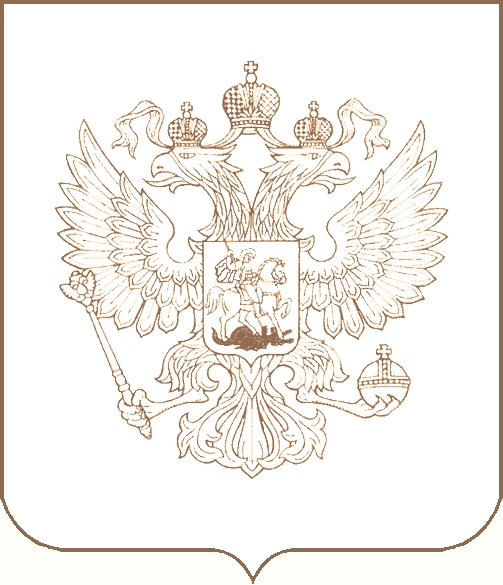 РОСКОМНАДЗОРУПРАВЛЕНИЕ ФЕДЕРАЛЬНОЙ СЛУЖБЫ ПО НАДЗОРУ В СФЕРЕ СВЯЗИ, ИНФОРМАЦИОННЫХ ТЕХНОЛОГИЙ И МАССОВЫХ КОММУНИКАЦИЙПО РЕСПУБЛИКЕ БУРЯТИЯПРИКАЗ18 мая 2017 года                                                                                                     № 66г. Улан-УдэИ.о. руководителя Управления           К.В. Серебренников